RESTAURANTES SANTA ROSA DE CABAL, RISARALDA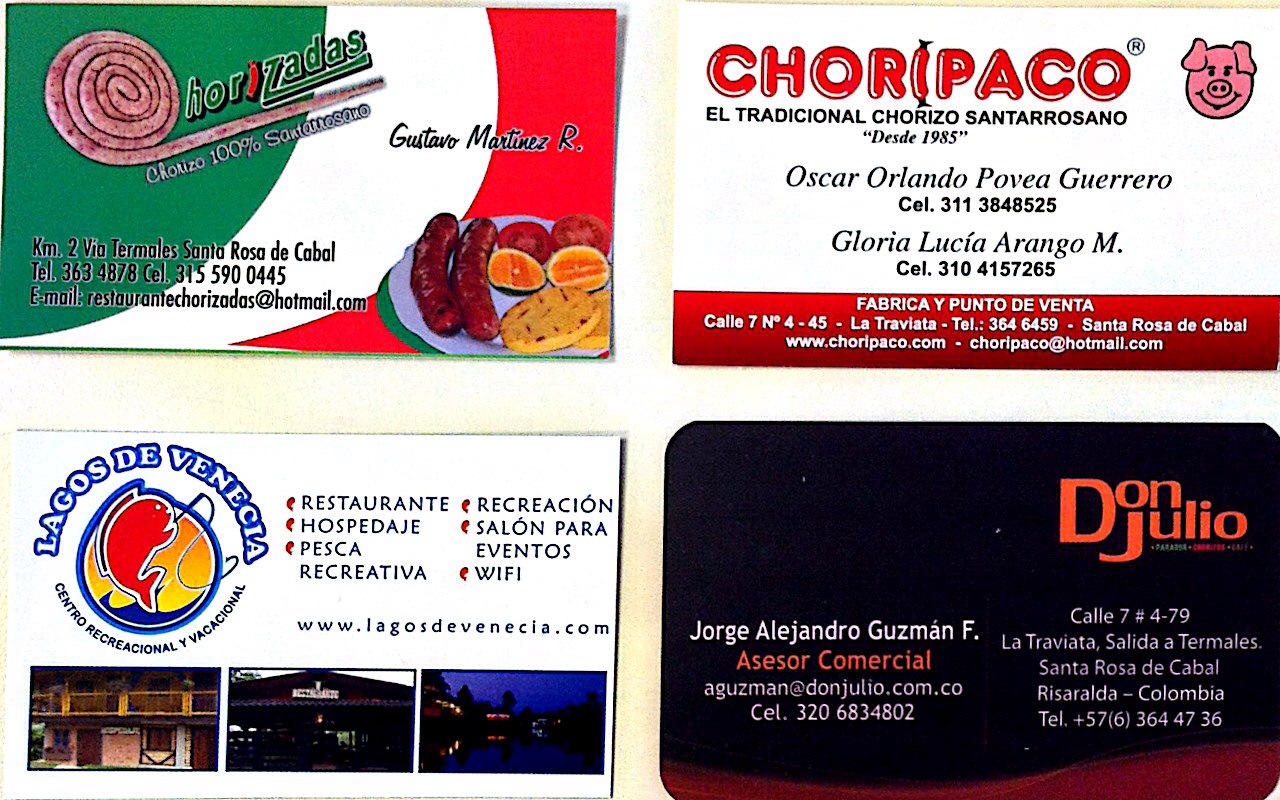 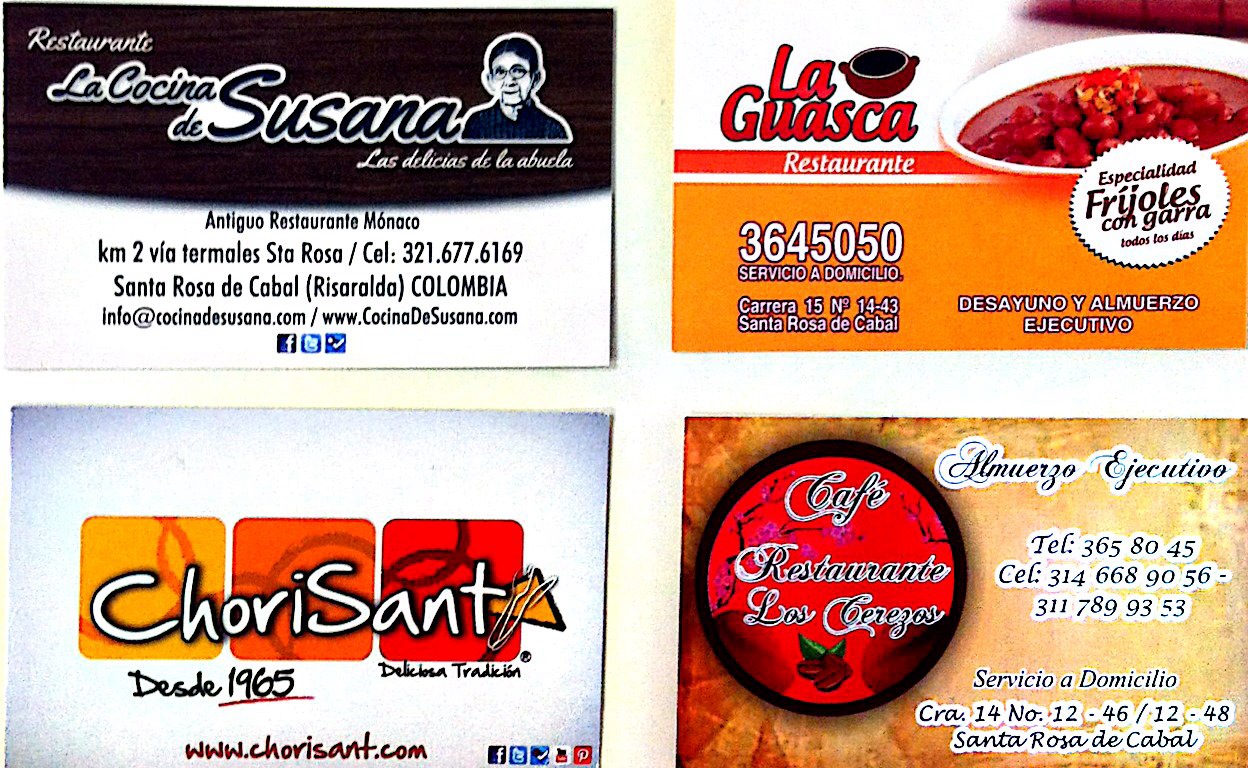 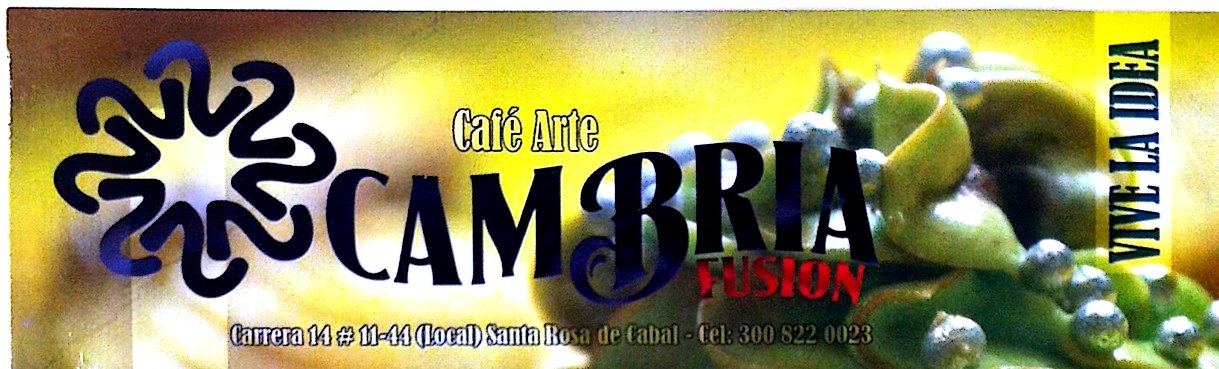 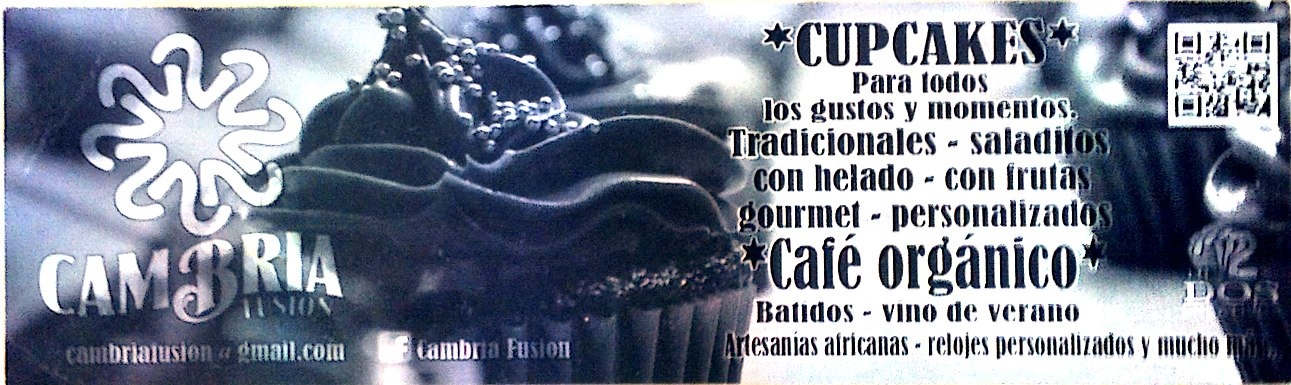 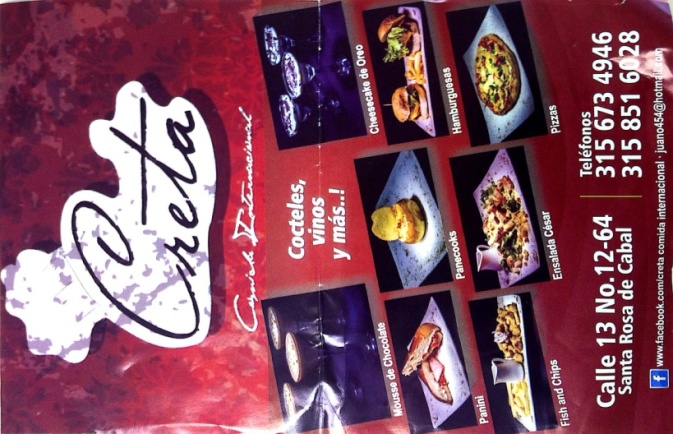 